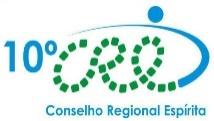 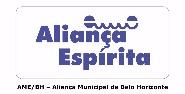 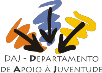 MOSTRA UNIFICADA DE MÚSICA ESPÍRITACOEREN, COMEBH e COMECE2019Canção para amarAutores: Glauco Cardoso, Jorge Mauro, Marcus Abreu, Nathalia Campos(C C/B Am G)deixei que as dores
crescessem sobre as flores
me senti sozinho
me restaram só espinhos(F G C C/B Am G)
senti vibrar no coração(F G C)
o desejo da canção
(C C/B Am G)
tirei a venda
pra poder Te enxergar
deixei o orgulho
Pra sorrir e Te amar(F G C C/B Am G)
senti vibrar no coração(F G C)
a harmonia da canção(Am     AM/G    F)
A vida então se perfumou(Dm        Dm/C G)
O brilho aos olhos voltou(Am     AM/G    F)
A melodia que está no ar(Dm    Dm/G G)
ensinou a te encontrar(F G C C/B Am G)em meu caminho não há solidão(F G C)Vou de mãos dadas com a canção